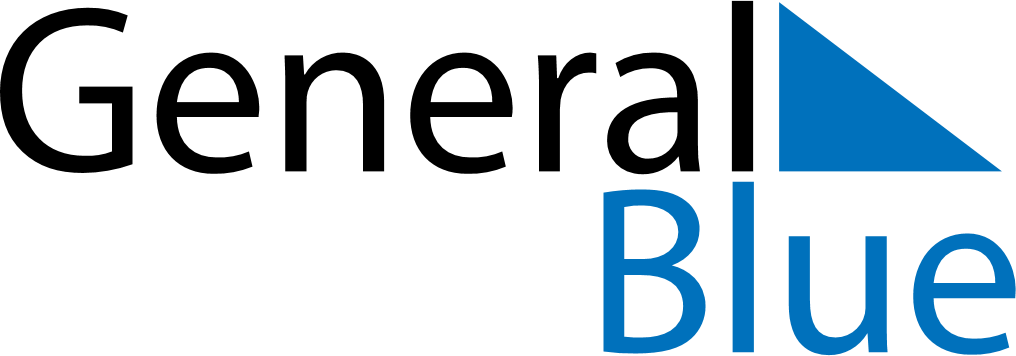 December 2025December 2025December 2025December 2025United Arab EmiratesUnited Arab EmiratesUnited Arab EmiratesMondayTuesdayWednesdayThursdayFridaySaturdaySaturdaySunday12345667National Day8910111213131415161718192020212223242526272728293031